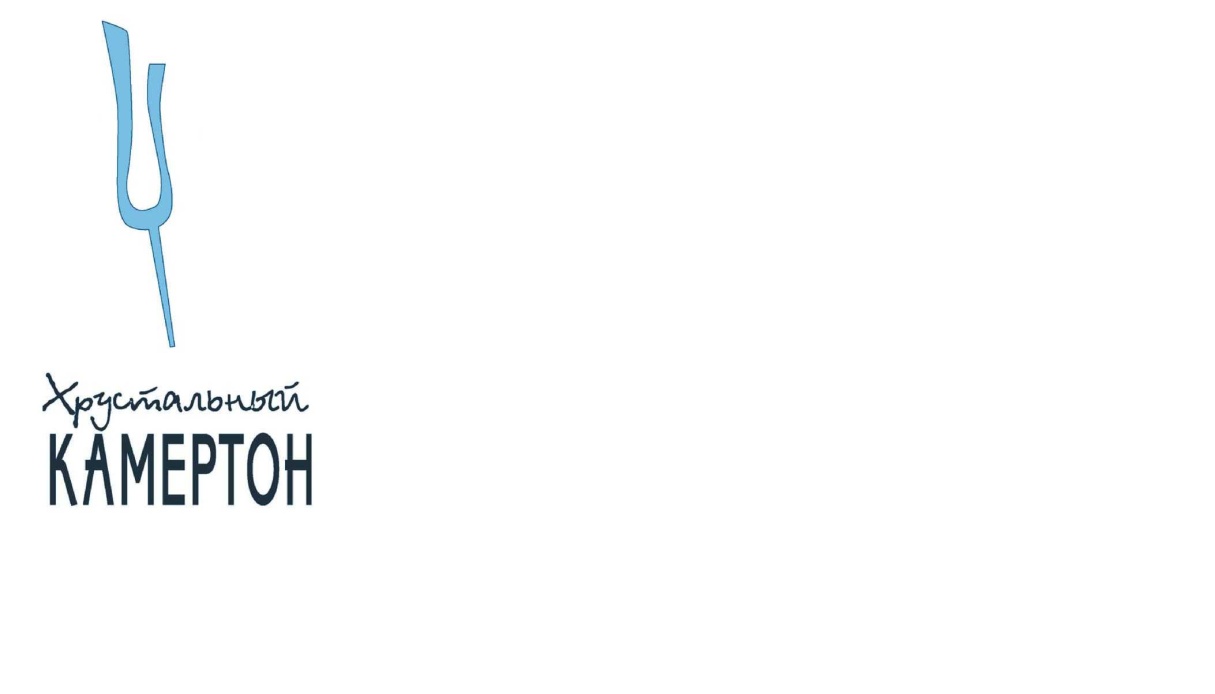 Подведены итоги VI-го Международный  конкурс  юных композиторов имени Андрея Петрова «Хрустальный камертон».  25 февраля 2013 года в Центральном доме журналиста состоялась Церемония награждения победителей, и Гала - концерт победителей  конкурса.  ПОБЕДИТЕЛИ КОНКУРСА VI-го конкурса «Хрустальный камертон»                                                      АКАДЕМИЧЕСКАЯ ИНСТРУМЕНТАЛЬНАЯ МУЗЫКАмладшая группа		Батырева Камилла, г.Казань, Российская ФедерацияI премия Педагог Павлова В.В.Прокопова Елизавета, г.Усть-Джегута Карачаево-Черкесской Республики, Российская ФедерацияII премия Педагог Бакуменко Г.В.АКАДЕМИЧЕСКАЯ ИНСТРУМЕНТАЛЬНАЯ МУЗЫКАсредняя группа		Ванчугов Антон, г.Новосибирск, Российская ФедерацияI премия Педагог Матаева В.Н.Бузовкина Екатерина, г.Москва, Российская ФедерацияI премия Педагог Чудова Т.А.Терентьева Елизавета, г.Юрмала, Латвийская РеспубликаII премия Педагог Грибинчик М.В.Маханьков Илья, г.Калиниград, Российская ФедерацияII премия Педагог Григорович Ю.А.Василевский Юрий, г.Минск,  БеларусьII премияПедагог Каретников В.И.АКАДЕМИЧЕСКАЯ ИНСТРУМЕНТАЛЬНАЯ МУЗЫКАстаршая группа		Алхасова Нина, г.Ростов-на-Дону, Российская ФедерацияI премияПедагог Машин Ю.Б.Федотов Борис, г.Псков, Российская ФедерацияII премияПедагог Лаптева Т.А.Барскова Наталья, г.Казань, Российская ФедерацияII премияПедагог Зорюкова С.В.АКАДЕМИЧЕСКАЯ ВОКАЛЬНАЯ МУЗЫКАсредняя группа		Иванова Ольга, г.Москва, Российская ФедерацияI премияПедагог Чудова Т.А.Валеева Лия, г.Уфа, Российская ФедерацияII премияПедагог Еникеева А.Р.Кочеткова Елена, г.Москва, Российская ФедерацияII премияПедагог Антоненко Н.В.АКАДЕМИЧЕСКАЯ ВОКАЛЬНАЯ МУЗЫКАстаршая группа		Писаревский Денис, г.Москва, Российская ФедерацияI премияПедагог Чудова Т. А.ПЕСНЯстаршая группа		Паданаева Виктория, Санкт-Петербург, Российская ФедерацияII премияПедагог Климец А.М.ДИПЛОМАНТЫВощикова Варвара, Пермский край, г.Чайковский, Российская ФедерацияПедагог Паешкова Т.Е.Грачева Александра, г.Москва, Российская ФедерацияПедагог Чудова Т.А.Ходырева Татьяна, г.Киров, Российская ФедерацияПедагог Зонова Т.П.Ержак Екатерина, г.Екатеринбург, Российская ФедерацияПедагог Хошенко Е.В.